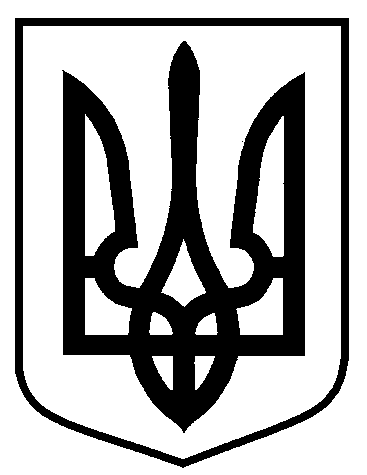 Сумська міська радаВиконавчий комітетРІШЕННЯ      від   07.07.2020 р.  №  343З метою врегулювання правовідносин у сфері розміщення зовнішньої реклами на території Сумської міської об’єднаної територіальної громади, відповідно до законів України «Про рекламу», «Про дозвільну систему у сфері господарської діяльності», «Про перелік документів дозвільного характеру у сфері господарської діяльності», «Про адміністративні послуги», «Про засади державної регуляторної політики у сфері господарської діяльності», Типових правил розміщення зовнішньої реклами, затверджених постановою Кабінету Міністрів України від 29.12.2003 № 2067 (зі змінами), керуючись статтею 40 Закону України «Про місцеве самоврядування в Україні», виконавчий комітет Сумської міської радиВИРІШИВ:Затвердити Правила розміщення зовнішньої реклами на території Сумської міської об’єднаної територіальної громади (додаток 1).Затвердити Примірний договір тимчасового користування місцем (місцями), що знаходиться в комунальній власності Сумської міської об’єднаної територіальної громади, для розташування рекламного засобу (додаток 2).Визнати такими, що втратили чинність, рішення виконавчого комітету Сумської міської ради:від 17.12.2013 № 650 «Про затвердження Правил розміщення зовнішньої реклами на території міста Суми»;від 15.07.2014 № 345 «Про розгляд подання  першого заступника прокурора м. Суми від 06.06.2014 № 120-4916 вих. 14 про приведення у відповідність із законом  рішення виконавчого комітету Сумської міської ради             № 650 від 17.12.2013»;від 12.01.2016 № 11 «Про внесення змін до рішення виконавчого комітету Сумської міської ради від 17.12.2013 «Про затвердження Правил розміщення зовнішньої реклами на території міста Суми»;від 16.08.2016 № 443 «Про внесення змін до рішення виконавчого комітету Сумської міської ради від 12.01.2016 № 11 «Про внесення змін до рішення виконавчого комітету Сумської міської ради від 17.12.2013 «Про затвердження Правил розміщення зовнішньої реклами на території                         міста Суми».Встановити, що дозволи на розміщення зовнішньої реклами, надані до набрання чинності даним рішенням, є дійсними до закінчення строку їх дії.Дане рішення набирає чинності з дня його  офіційного оприлюднення.Департаменту комунікацій та інформаційної політики Сумської міської ради (Кохан А.І.) забезпечити офіційне оприлюднення даного рішення та його розміщення на офіційному сайті Сумської міської ради в мережі Інтернет.Контроль за виконанням цього рішення покласти на першого заступника міського голови Войтенка В.В.Міський голова                                                                               О.М. ЛисенкоБондаренко 700-103Розіслати: Кривцову А.В., Стрижовій А. В., Голопьорову Р. В., Липовій С. А., Мечику В. А.Про затвердження Правил розміщення зовнішньої реклами на території Сумської міської об’єднаної територіальної громади